BIÊN BẢN TẬP HUẤN SÁCH GIÁO KHOA MÔN GIÁO DỤC THỂ CHẤT LỚP 9NĂM HỌC: 2024-20251. Thời gian: Vào hồi 14h30 phút, ngày 26 tháng 02 năm 20242. Địa điểm: Phòng hội trường3. Thành phần: Các thành viên trong nhóm GDTC gồm các đồng chí:Nội dung- Giới thiệu về tác giả, nhà xuất bản SGK GDTC 9 (Bộ sách Kết nối tri thức)- Những lưu ý chung về chương trình GDTC 9.- Giới thiệu chung về nội dung SGK GDTC 9.- Phương pháp dạy học, đánh giá kết quả, xây dựng kế hoạch dạy học.- Phân tích bài dạy minh họa và thảo luận.Ý kiến đóng góp.- Các đ/c giáo viên trong nhóm đã tiếp thu được các hướng dẫn sử dụng bộ SGK GDTC 9  (bộ Kết nối tri thức) thống nhất sẽ tiếp tục nghiên cứu thêm để sử dụng có hiệu quả cho năm học 2024 – 2025.6. Minh chứngBuổi tập huấn kết thúc vào hồi 15 giờ cùng ngày /.UBND HUYỆN THỦY NGUYÊNTRƯỜNG THCS THUỶ ĐƯỜNGCỘNG HÒA XÃ HỘI CHỦ NGHĨA VIỆT NAMĐộc lập - Tự do - Hạnh phúc 1Nguyễn Thanh Bình Hiệu Trưởng2Nguyễn Thị Thùy DungP. Hiệu Trưởng3Nguyễn Thị VânNhóm trưởng4Mạc Văn KhâmThư kí5Lê Thị Thanh XuânThành viên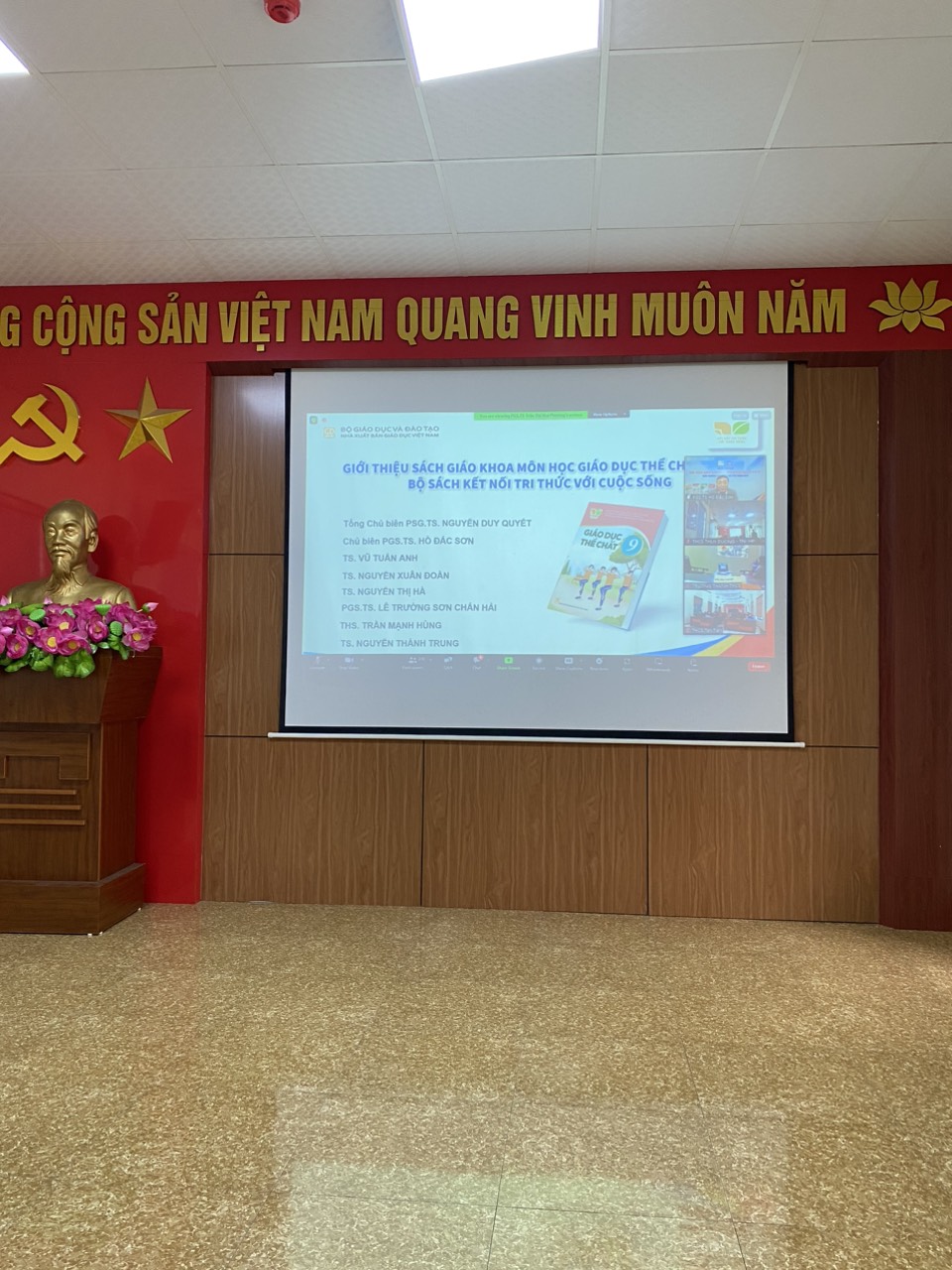 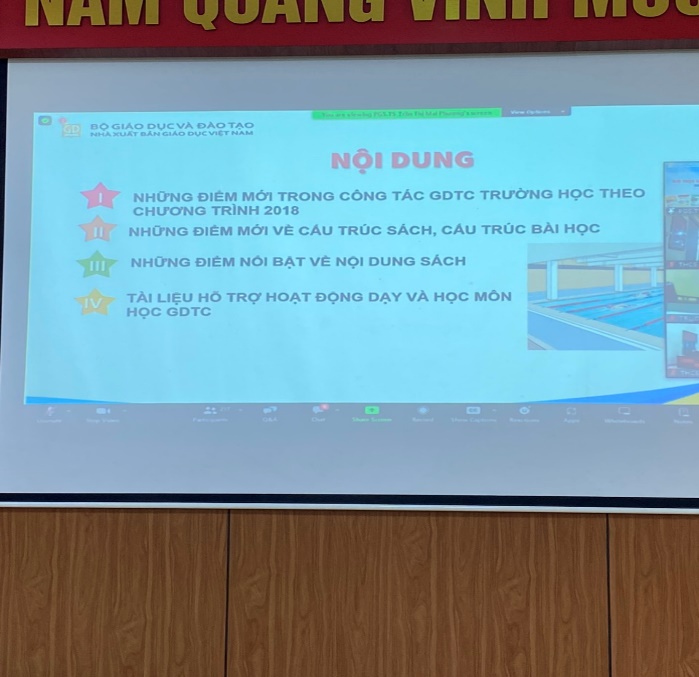 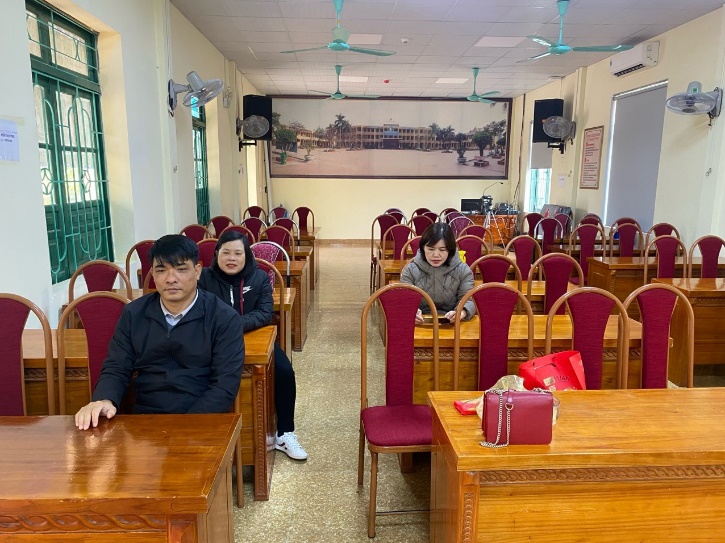 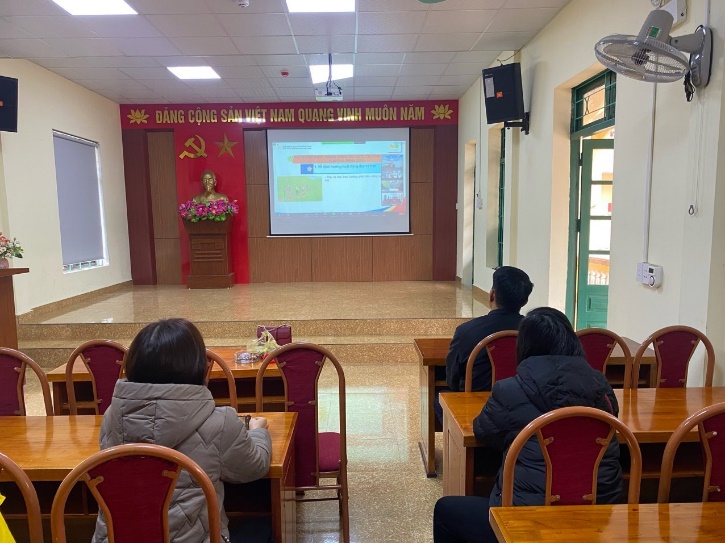            NHÓM TRƯỞNG           NHÓM TRƯỞNG           NHÓM TRƯỞNGThủy Đường, ngày 26 tháng 02 năm 2024THƯ KÍThủy Đường, ngày 26 tháng 02 năm 2024THƯ KÍ            Nguyễn Thị Vân             Nguyễn Thị Vân             Nguyễn Thị Vân                         Mạc Văn Khâm                         Mạc Văn Khâm CÁC THÀNH VIÊNCÁC THÀNH VIÊNCÁC THÀNH VIÊNCÁC THÀNH VIÊNCÁC THÀNH VIÊN              Lê Thị Thanh Xuân 